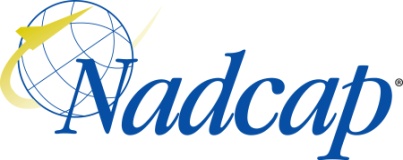 The HEAT TREATING Task Group covers the following processes:Notice 1:	All times are approximate and subject to change.  Please contact PRI for updated information.Notice 2:	At the beginning of each day, the meeting will start with Opening Comments consisting of: Call to Order, Verbal Quorum Check, Introductions (as needed), Routing of the Attendance List (as needed)Notice 3:	Please bring your agenda with you to the meeting. Copies will not be available on-site.Best Practices: 1) Start all meetings on time. 2) Follow the agenda. 3) No long-winded discussions Caution: Restricted Export Controlled (e.g. ITAR, EAR) material is prohibited from presentations.  It is the responsibility of the presenter to ensure that this material is not included.  Presentations should not contain proprietary information without the approval of the organization which owns the information.Any non-Nadcap agenda topics require approval by the Director, Nadcap Program and Aerospace Operations.RECORDING POLICY:Audio or video recording of Nadcap meetings is prohibited unless formal approval is received from all attendees and recorded in the minutes. Violators of this policy will be asked to stop recording. Failure to stop recording or repeated attempts to record may result in expulsion from the meeting and/or the Nadcap program.Meeting Objectives:Face-to-face Subscribers, Suppliers and Nadcap StaffAuditor ConsistencyChecklist Comment DiscussionsGeneral Nadcap Business Monday, OCTOBER 19, 201508:00 am1.0	OPENING COMMENTS08:15 am2.0	REVIEW DELEGATION STATUS08:30 am3.0	AUDITOR CONSISTENCY10:00 am6.0	AUDITOR OBSERVATIONS10:30 am7.0	LAPSED ACCREDITATIONS10:45 am8.0	SUBSCRIBER VOTING MEMBER PARTICIPATION11:00 am9.0	RISK MITIGATION SUB-TEAM REPORT-OUT12:00 pm – 1:00 pmLUNCH BREAK1:00 pm11.0	GOOGLE CHAT SUBJECTS1:45 pm13.0	AUDITORS CONFERENCE2:30 pm14.0	FAILURE ANALYSIS & VCA DATA3:15 pm16.0	APPEAL ANALYSIS & POSSIBLE APPEAL3:50 pmADJOURNMENT CLOSED MEETING04:00 pm18.0	HT-STSTG06:00 pmADJOURNMENTTuesday, OCTOBER 20, 20157:00 am – 8:00 amSupplier Orientation & Tutorial – An introduction and overview of the Nadcap program08:10 am19.0	Opening Comments08:20 am20.0	Task Group Tutorial08:30 am21.0	June 2015 Meeting Minutes9:00 am22.0	Closed Meeting Report-Out9:30 am23.0	Auditor Conference Debrief10:30 am24.0	RAIL Review 10:45 am25.0	OP 1117 Sub-Team Update11:30 am26.0	Failure Analysis & VCA Data11:45 am27.0	SSC Report-out1:00 pm28.0	HT-STSTG Report-Out1:15 pm29.0	NMC Metrics1:30 pm30.0	AC7102/1 Brazing Comments2:00 pm31.0	Auditor Advisories2:45 pm32.0	Pyrometry Guide Updates3:00 pm15 minute break3:15 pm33.0	AC7102 Comments 3:30 pm34.0	HT Audit Handbook Update4:00 pm35.0	AC7102/4 Nitriding Sub-Team 4:50 pmADJOURNMENT5:00 pm – 6:30 pmSupplier Support Committee Meeting - All suppliers are encouraged to attend.5:00 pm – 7:00 pmPlanning & Ops – Task Group Chairs and Staff Engineers are required to attend.Wednesday, OCTOBER 21, 20158:00 am – 10:00 amNadcap Management Council Meeting – All members are encouraged to attend this informative and important meeting.10:10 am36.0	Opening Comments10:20 am37.0	Planning & Ops Report-out10:40 am38.0	AMEC Report- Out10:50 am39.0	SSC Report-out11:00 am40.0	Supplier Voting Member Participation11:10 am41.0	AC7102/3 Carburizing Comments11:40 am42.0	Open Meeting Tabled Subjects11:50 am43.0	New Business12:00 pm – 1:00 pmLunch Break1:00 pm – 3:00 pmWorkshop1:00 pm44.0	ITAR/Export Control1:20 pm45.0	Audit preparation2:00 pm15 minute break2:15 pm46.0	RCCA Responses2:40 pm47.0	Q & A Session3:10 pmADJOURNMENTThursday, OCTOBER 22, 20158:00 am48.0	OPENING COMMENTS8:10 am49.0	AUDIT ALLOCATION51.0	CLOSED MEETING TABLED SUBJECTS10:00 am52.0	NEW BUSINESS11:15 am54.0	NEW RAIL11:30 am55.0	FEBRUARY 2016 AGENDA11:45 amADJOURNMENTMonday, OCTOBER 19, 2015(quorum must be verbally established DAILY at the beginning of each meeting)Tuesday, OCTOBER 20, 2015(quorum must be verbally established DAILY at the beginning of each meeting)Wednesday, OCTOBER 21, 2015(quorum must be verbally established DAILY at the beginning of each meeting)Thursday, OCTOBER 22, 2015(quorum must be verbally established DAILY at the beginning of each meeting)Aluminum, Nickel, Titanium, Steel, Copper, Magnesium, BerylliumBrazing, Sintering, Localized Heat TreatmentCarburizing, NitridingHIP, Induction HardeningHardness TestingConductivity TestingRoom Temperature Tensile TestingPyrometry Testing08:00 amCLOSEDOPENING COMMENTS Call to Order/Verbal Quorum CheckVerify only Subscriber Members are in attendanceIntroductionsSafety Information:Review Fire Exits in Meeting RoomInform PRI Staff person of any emergenciesReview Code of Ethics (Ref: Attendees’ Guide) and Meeting ConductPresent the Antitrust Video (only @ the first open and first closed meeting of the week for each Task Group)Review AgendaTom NorrisMarcel Cuperman08:15 amCLOSEDREVIEW DELEGATION STATUSStaff Engineer DelegationTom NorrisMarcel Cuperman08:30 amCLOSEDAUDITOR CONSISTENCY+/- 4 NCRsAuditor Variation DataOP 1117 Standard Data SetTom NorrisMarcel CupermanDoug MatsonCyril Vernault09:15 amCLOSEDTBD09:30 amCLOSEDTBD09:45 amCLOSED15 MINUTE BREAK10:00 amCLOSEDAUDITOR OBSERVATIONSSupplier FeedbackMarcel Cuperman10:30 amCLOSEDLAPSED ACCREDITATIONSMarcel Cuperman10:45 amCLOSEDSUBSCRIBER VOTING MEMBER PARTICIPATIONMarcel Cuperman11:00 amCLOSEDRISK MITIGATION SUB-TEAM REPORT-OUTTom Norris11:30 amTBD12:00 pm – 1:00 pmLUNCH BREAK1:00 pmCLOSEDGOOGLE CHAT SUBJECTSMarcel Cuperman1:20 pmCLOSEDTBD1:45 pmCLOSEDAUDITORS CONFERENCETom Norris2:15 amCLOSED15 MINUTE BREAK2:30 pmCLOSEDFAILURE ANALYSIS & VCA DATAMarcel Cuperman2:45 pmCLOSEDTBD3:15 pmCLOSEDAPPEAL ANALYSIS & POSSIBLE APPEALMarcel Cuperman3:30 pmCLOSEDTBD3:50 pmCLOSEDADJOURNMENT CLOSED MEETING04:00 pmOPENHT-STSTG Review AgendaSuppliers’ Activity/STSTG ProjectsNew BusinessQuestionsWilfried Weber06:00 pmOPENADJOURNMENT7:00 am – 8:00 amSupplier Orientation & Tutorial – An introduction and overview of the Nadcap program08:10 amOPENOpening CommentsCall to Order/Quorum CheckIntroductionsSafety Information:Review Fire Exits in Meeting RoomInform PRI Staff person of any emergenciesReview Code of Ethics (Ref: Attendees’ Guide) and Meeting ConductPresent the Antitrust Video (only @ the first open and first closed meeting of the week for each Task Group)Review AgendaTom NorrisMarcel Cuperman08:20 amOPENTask Group TutorialSubscriber MatrixMarcel Cuperman08:30 amOPENJune 2015 Meeting MinutesReview and Accept the minutes for the June 2015 meeting.Tom NorrisMarcel Cuperman9:00 amOPENClosed Meeting Report-OutTom Norris9:30 amOPENAuditor Conference DebriefTom Norris10:15 amOPEN15 MINUTESBREAK10:30 amOPENRAIL Review (Rolling Action Item List) Marcel Cuperman10:45 amOPENOP 1117 Auditor Consistency Sub-Team UpdateCyril Vernault11:30 amFailure Analysis & VCA DataMarcel Cuperman11:45 amSSC Report-outRoy Adkins12:00 pm – 1:00 pmLunch Break1:00 pmOPENHT-STSTG Report-OutWilfried Weber1:15 pmOPENNMC MetricsMarcel Cuperman1:30 pmOPENAC7102/1 Brazing Checklist CommentsMarcel Cuperman2:00 pmOPENAuditor AdvisoriesMarcel Cuperman2:45 pmOPENPyrometry Guide UpdatesMarcel Cuperman3:00 pmOPEN15 minute break3:15 pmOPENAC7102 Baseline Comments (As applicable)Marcel Cuperman3:30 pmOPENHT Audit Handbook UpdateMarcel Cuperman4:00 pmOPENAC7102/4 Nitriding Sub-Team Report-outMarcel Cuperman4:50 pmOPENADJOURNMENT5:00 pm – 6:30 pmSupplier Support Committee Meeting - All suppliers are encouraged to attend.5:00 pm – 7:00 pmPlanning & Ops – Task Group Chairs and Staff Engineers are required to attend.8:00 am – 10:00 amNadcap Management Council Meeting – All members are encouraged to attend this informative and important meeting.Nadcap Management Council Meeting – All members are encouraged to attend this informative and important meeting.Nadcap Management Council Meeting – All members are encouraged to attend this informative and important meeting.10:10 amOPENOpening CommentsCall To Order/Quorum CheckTom Norris10:20 amOPENPlanning & Ops Report-outTom Norris10:40 amOPENAMEC Report- OutDoug Matson10:50 amOPENSSC Report-outRoy Adkins11:00 amOPENSupplier Voting Member ParticipationMarcel Cuperman11:10 amOPENAC7102/3 Carburizing CommentsMarcel Cuperman11:40 amOPENOpen Meeting Tabled SubjectsSunder Rajan11:50 amNew BusinessTask Group12:00 pm – 1:00 pmLunch Break1:00 pm – 3:00 pmOPENWorkshop1:00 pmOPENITAR/Export ControlMarcel Cuperman1:20 pmOPENAudit preparationCyril Vernault2:00 pmOPEN15 minute break2:15 pmOPENRCCA ResponsesLinnie Hook2:40 pmOPENQ & A SessionTask Group3:10 pmOPENADJOURNMENT8:00 amCLOSEDOPENING COMMENTSCall To Order/Quorum CheckVerify Only Subscriber Members Are In AttendanceTom Norris8:10 amCLOSEDAUDIT ALLOCATIONSunder RajanMarcel Cuperman8:40 amCLOSEDTBD9:00 amCLOSEDCLOSED MEETING TABLED SUBJECTSSunder Rajan10:00 amCLOSEDNEW BUSINESSTask Group10:30 amCLOSED15 MINUTE BREAK10:45 amCLOSEDTBD11:15 amCLOSEDNEW RAILMarcel Cuperman11:30 amCLOSEDFEBRUARY 2016 AGENDAMarcel Cuperman11:45 amCLOSEDADJOURNMENT